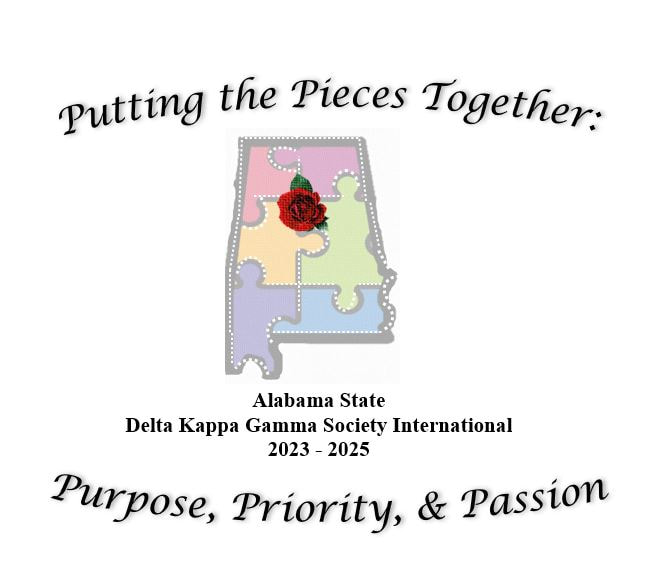 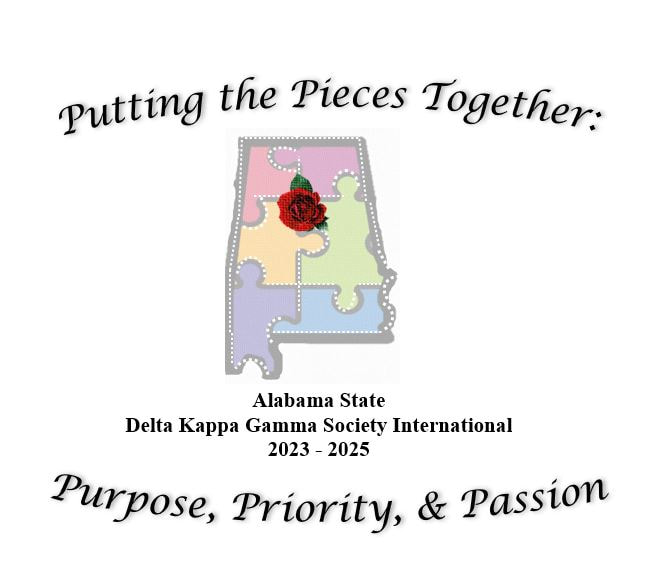 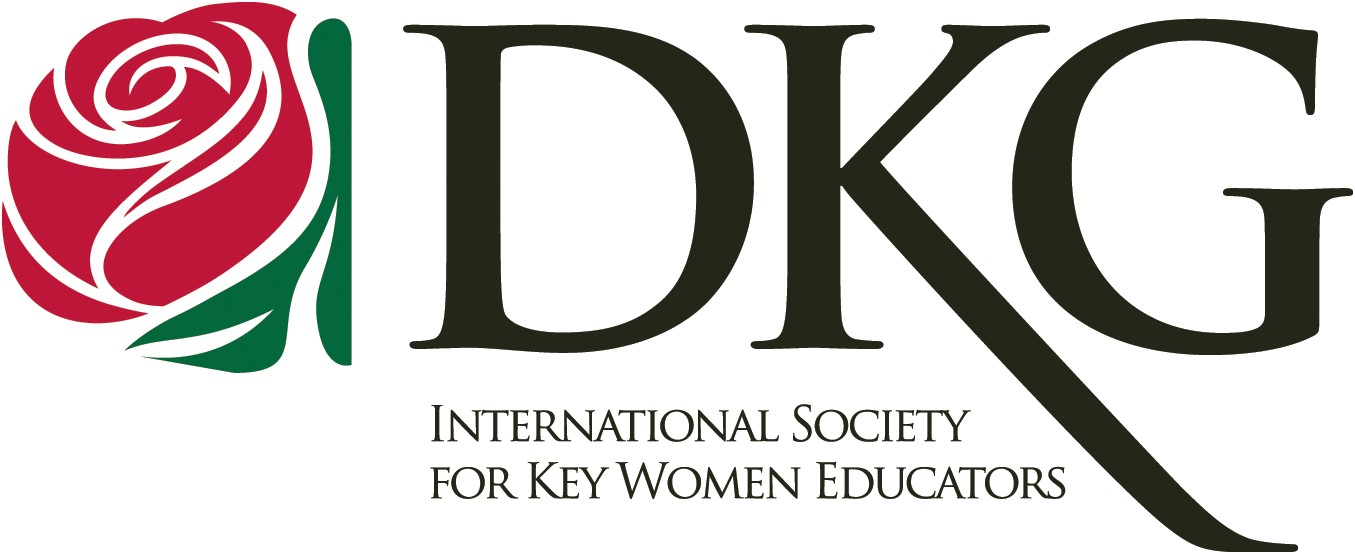 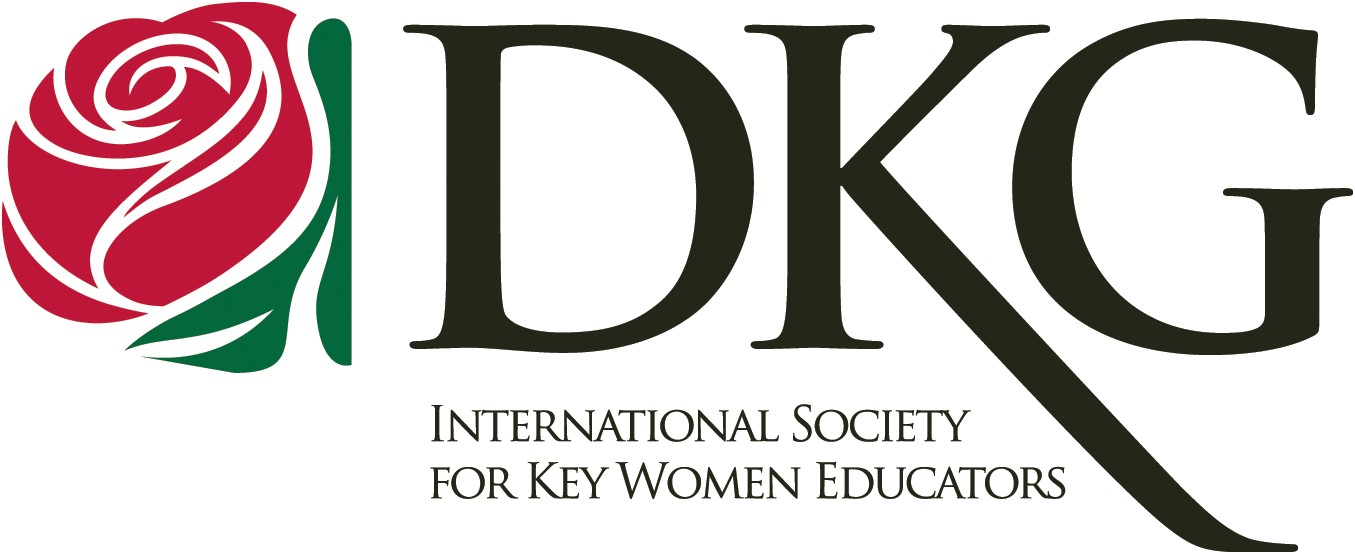      Ann Jones									 Alabama State									      President									 Print a copy of this form and print on the form.  EACH participant must complete a separate form and mail it with a $25 check Allison Hill 101 Gavins Way Arab, Alabama 35016.                                                Must be received by June 8, 2024.Name_______________________________________ Address____________________________________________________________Zip________________Telephone #___________________________ Email___________________________________________Chapter Name_____________________________________________________District #_____________Office/Committees_____________________________________________________________________Check ONE of the following if you have any type of dietary restrictions_____Special dietary requirements 	_____ Diabetic		_____ Nut Allergy_____ Gluten Free			_____ Other The cost of registration including lunch is $25.00.  No lunches will be ordered the day of the meeting.  Due to varying temperatures in facilities, please wear layers.   Please join us for sessions providing opportunities for personal and professional growth and chapter leadership development.  Sessions are planned for all officers, committee chairmen, and committee members. Our focus will be teamwork and will provide time for each chapter’s leadership team to collaborate on a strategic action plan for the upcoming biennium.  Sessions of general interest are also being planned for all members.  Come for an opportunity to fellowship with colleagues, level-up your leadership skills, be challenged and motivated for success. Special activities include lunch, door prizes, special recognition of outgoing and incoming chapter presidents, team time, and more. 